Thank you for supporting the Association of Clerks!       MERCHANDISE ORDER FORMName and Court: ________________________________________________________ Email: ________________________________________________________ Phone: ______________________ Address (for mailing): ________________________________________________________________________Shipping costs will be calculated according to weight of the package that is shipped.Cash, Checks and Credit Cards are accepted as forms of payment for Clerks Association Merchandise.There is a 4% convenience fee added to all credit card payments.SEND ALL ORDERS TO LAUREN JONESADDRESS: WARREN GENERAL DISTRICT COURTOne East Main StreetFront Royal, VA  22630 E-MAIL:  lejones@vacourts.gov	PHONE:  540-635-2335ITEMPRICEQTYCOLOR/SIZECOLOR/SIZECELL PHONE WALLETS$2.00 BLACK       GREEN      ORANGE PINK PURPLEFRONT POCKET UTILITY TOTE $13.50 BLUE           PURPLEGROCERY TOTE $2.00 BLACK MAROON RED ROYAL BLUE PINK           LIME GREEN PURPLE     BRIGHT BLUEMINI JUTE TOTE$4.50 BLACK        BLUEPOLO SHIRT WITH EMBROIDERED LOGO (ON SALE!)$3.00 NAVY/______ VACUUM TRAVEL TUMBLER (11 OZ.)$12.50 BLACK            DRY FIT T-SHIRT $15.00 BABY BLUE    NAVY BLACK             REDEXPANDABLE TRUNK ORGANIZER $10.00 BLUE                 REDINSULATED LUNCH BAG $5.00 HOT PINK                 NAVY GRAPE HUNTER GREEN   REDSTYLUS PEN  $1.25 GRAY      GREEN         STAINLESS 16 OZ. TUMBLER WITH STRAW$9.00 BLACK GREEN         10 OZ. CUP$13.50 BABY BLUE    NAVY BLACK             REDUMBRELLA$20.00 RED GREEN         iPAD STAND$10.00 BLACK RED       LEATHER WRITING PAD$21.50 BLACK   BLACK/BLUE       POP SOCKET (FOR CELL PHONE)$7.50BLACK COFFEE MUG$4.50BRIEFCASE BAG$8.00TOTAL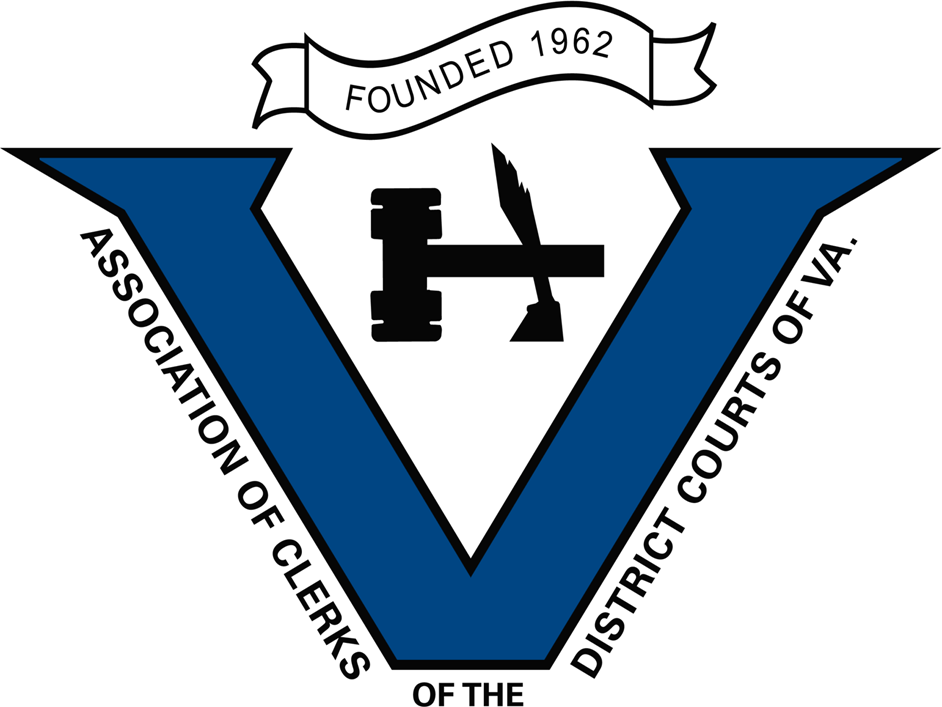 